Положение о защите детей от информации, причиняющей вред их здоровью и развитию муниципальной автономной общеобразовательной организации «Средняя общеобразовательная школа № 1» г. СысертьОБЩИЕ ПОЛОЖЕНИЯНастоящее Положение разработано в соответствии с Конституцией РФ, Федеральными законами от 29 декабря 2010 года № 436-ФЗ «О защите детей от информации, причиняющей вред их здоровью и развитию», от 27 июля 2006 года № 149-ФЗ «Об информации, информационных технологиях и о защите информации», Приказом Федеральной служба по техническому и экспортному контролю от 18 февраля 2013 г. № 21 «Об утверждении состава и содержания организационных и технических мер по обеспечению безопасности персональных данных при их обработке в информационных системах персональных данных», для обеспечения административных и организационных мер по защите детей от информации, причиняющей вред их здоровью и развитию.К информации, причиняющей вред здоровью и (или) развитию детей, относится информация:запрещенная для распространения среди детей;распространение которой среди детей определенных возрастных категорий ограничено.К информации, запрещенной для распространения среди детей, относится информация:побуждающая детей к совершению действий, представляющих угрозу их жизни и (или) здоровью, в том числе к причинению вреда своему здоровью, самоубийству;способная вызвать у детей желание употребить наркотические средства, психотропные и (или) одурманивающие вещества, табачные изделия, алкогольную и спиртосодержащую продукцию, пиво и напитки, изготавливаемые на его основе, принять участие в азартных играх, заниматься проституцией, бродяжничеством или попрошайничеством;обосновывающая или оправдывающая допустимость насилия и (или) жестокости либо побуждающая осуществлять насильственные действия по отношению к людям или животным, за исключением случаев, предусмотренных настоящим Федеральным законом;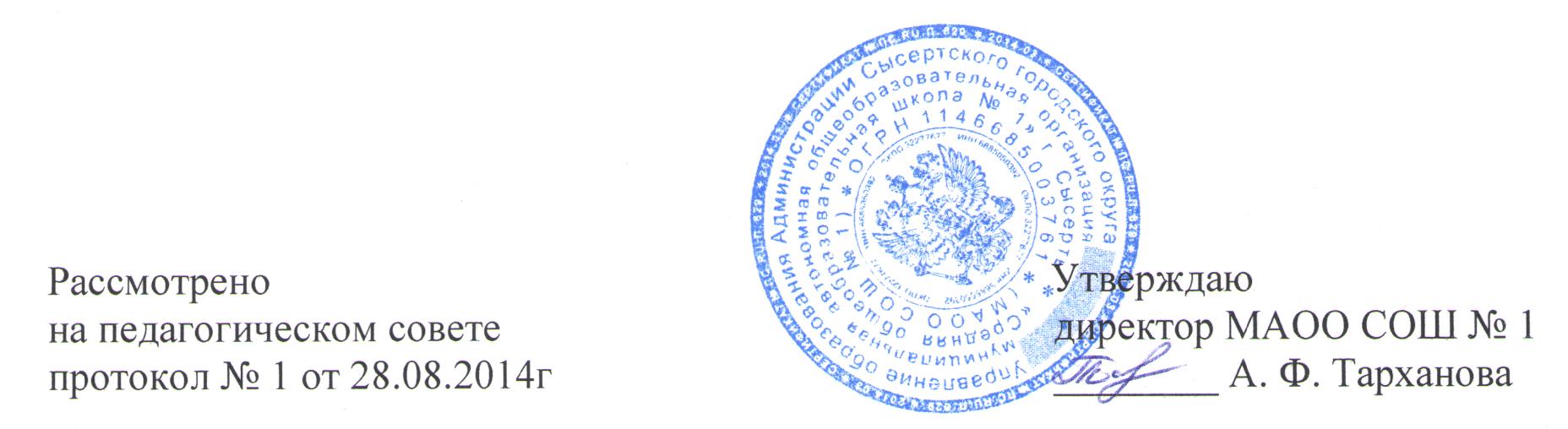 отрицающая семейные ценности и формирующая неуважение к родителям и (или) другим членам семьи;оправдывающая противоправное поведение;содержащая нецензурную брань;содержащая информацию порнографического характера.К информации, распространение которой среди детей определенных возрастных категорий ограничено, относится информация:представляемая в виде изображения или описания жестокости, физического и (или) психического насилия, преступления или иного антиобщественного действия;вызывающая у детей страх, ужас или панику, в том числе представляемая в виде изображения или описания в унижающей человеческое достоинство форме ненасильственной смерти, заболевания, самоубийства, несчастного случая, аварии или катастрофы и (или) их последствий;представляемая в виде изображения или описания половых отношений между мужчиной и женщиной;содержащая бранные слова и выражения, не относящиеся к нецензурной брани.КЛАССИФИКАЦИЯ ИНФОРМАЦИОННОЙ ПРОДУКЦИИКлассификация информационной продукции осуществляется по следующим категориям:информационная продукция для детей, не достигших возраста шести лет;информационная продукция для детей в возрасте от шести до двенадцати лет;информационная продукция для детей в возрасте от двенадцати до шестнадцати лет;информационная продукция для детей в возрасте от шестнадцати до восемнадцати лет;информационная продукция, запрещенная для распространения среди детей (п. 1.2.1. настоящего Положения).К информационной продукции для детей, не достигших возраста шести лет, может быть отнесена информационная продукция, содержащая информацию, не причиняющую вреда здоровью и (или) развитию детей (в том числе информационная продукция, содержащая оправданные ее жанром и (или) сюжетом эпизодические ненатуралистические изображение или описание физического и (или) психического насилия (за исключением сексуальногонасилия) при условии торжества добра над злом и выражения сострадания к жертве насилия и (или) осуждения насилия).К информационной продукции для детей в возрасте от шести до двенадцати лет, может быть отнесена информационная продукция, предусмотренная п.2.1.1, настоящего Положения, а также информационная продукция, содержащая оправданные ее жанром и (или) сюжетом:кратковременные и ненатуралистические изображение или описание заболеваний человека (за исключением тяжелых заболеваний) и (или) их последствий в форме, не унижающей человеческого достоинства;ненатуралистические изображение или описание несчастного случая, аварии, катастрофы либо ненасильственной смерти без демонстрации их последствий, которые могут вызывать у детей страх, ужас или панику;не побуждающие к совершению антиобщественных действий и (или) преступлений эпизодические изображение или описание этих действий и (или) преступлений при условии, что не обосновывается и не оправдывается их допустимость и выражается отрицательное, осуждающее отношение к лицам, их совершающим.К информационной продукции для детей в возрасте от двенадцати до шестнадцати лет, может быть отнесена информационная продукция, предусмотренная п. 2.1.2.настоящего Положения, а также информационная продукция, содержащая оправданные ее жанром и (или) сюжетом:эпизодические изображение или описание жестокости и (или) насилия (за исключением сексуального насилия) без натуралистического показа процесса лишения жизни или нанесения увечий при условии, что выражается сострадание к жертве и (или) отрицательное, осуждающее отношение к жестокости, насилию (за исключением насилия, применяемого в случаях защиты прав граждан и охраняемых законом интересов общества или государства);изображение или описание, не побуждающие к совершению антиобщественных действий (в том числе к потреблению алкогольной и спиртосодержащей продукции, пива и напитков, изготавливаемых на его основе, участию в азартных играх, занятию бродяжничеством или попрошайничеством), эпизодическое упоминание (без демонстрации) наркотических средств, психотропных и (или) одурманивающих веществ, табачных изделий при условии, что не обосновывается и не оправдывается допустимость антиобщественных действий, выражается отрицательное, осуждающее отношение к ним и содержится указание на опасность потребления указанных продукции, средств, веществ, изделий;не эксплуатирующие интереса к сексу и не носящие возбуждающего или оскорбительного характера эпизодические ненатуралистическиеизображение или описание половых отношений между мужчиной и женщиной, за исключением изображения или описания действий сексуального характера.К информационной продукции для детей в возрасте от шестнадцати до восемнадцати лет, может быть отнесена информационная продукция, предусмотренная п. 2.1.3. настоящего Положения, а также информационная продукция, содержащая оправданные ее жанром и (или) сюжетом:изображение или описание несчастного случая, аварии, катастрофы, заболевания, смерти без натуралистического показа их последствий, которые могут вызывать у детей страх, ужас или панику;изображение или описание жестокости и (или) насилия (за исключением сексуального насилия) без натуралистического показа процесса лишения жизни или нанесения увечий при условии, что выражается сострадание к жертве и (или) отрицательное, осуждающее отношение к жестокости, насилию (за исключением насилия, применяемого в случаях защиты прав граждан и охраняемых законом интересов общества или государства);информация о наркотических средствах или о психотропных и (или) об одурманивающих веществах (без их демонстрации), об опасных последствиях их потребления с демонстрацией таких случаев при условии, что выражается отрицательное или осуждающее отношение к потреблению таких средств или веществ и содержится указание на опасность их потребления;отдельные бранные слова и (или) выражения, не относящиеся к нецензурной брани;не эксплуатирующие интереса к сексу и не носящие оскорбительного характера изображение или описание половых отношений между мужчиной и женщиной, за исключением изображения или описания действий сексуального характера.ДЕЯТЕЛЬНОСТЬ ОУ ПО ОБЕСПЕЧЕНИЮ ЗАЩИТЫ ДЕТЕЙ ОТ ИНФОРМАЦИИ, ПРИЧИНЯЮЩЕЙ ВРЕД ИХ ЗДОРОВЬЮ И РАЗВИТИЮГрафик работы точек доступа к сети Интернет и список ответственных лиц устанавливается приказом по школе.Обеспечение технических и программно-аппаратных средств защиты детей от информации, причиняющей вред их здоровью и развитию в точках коллективного доступа к сети Интернет осуществляется работниками школы в соответствии с их должностными обязанностями.Контроль за соответствием содержания и художественного оформления печатных изданий, полиграфической продукции (в том числе тетрадей, дневников, обложек для книг, закладок для книг), аудиовизуальнойпродукции, иной информационной продукции, используемой в образовательном процессе требованиям, предъявляемым к информационной продукции для детей соответствующей возрастной группы, осуществляется работниками школы в соответствии с их должностными обязанностями.ОТВЕТСТВЕННОСТЬ ЗА ПРАВОНАРУШЕНИЯ В СФЕРЕ ЗАЩИТЫ ДЕТЕЙ ОТ ИНФОРМАЦИИ, ПРИЧИНЯЮЩЕЙ ВРЕД ИХ ЗДОРОВЬЮ И РАЗВИТИЮНарушение законодательства РФ о защите детей от информации, причиняющей вред их здоровью и развитию, влечет за собой ответственность в соответствии с действующим законодательством РФ.